Sluitingsdagen De Mereltjes 2024       	 Groepsopvang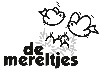 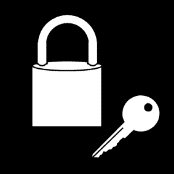 Wij zijn gesloten op:Maandag 1 januari 2024					NieuwjaarsdagDinsdag 2 januari 2024						Opleidingsdag personeelMaandag 1 april 2024						PaasmaandagWoensdag 1 mei 2024						Feest van de ArbeidDonderdag 9 mei 2024						HemelvaartdagVrijdag 10 mei 2024						BrugdagMaandag 20 mei 2024						PinkstermaandagDonderdag 15 augustus 2024				Maria Hemelvaart	Vrijdag 16 augustus 2024					BrugdagWoensdag 11 september 2024				Opleidingsdag personeelVrijdag 1 november 2024 					AllerheiligenMaandag 11 november 2024					WapenstilstandMaandag 23 december 2024 tot en met 			KerstverlofWoensdag 1 januari 2025